Propozycje na marzecQuiz matematyczny: Raz, dwa, trzy – spróbuj i Ty!12 marca obchodzimy Światowy Dzień Matematyki, a 14 marca Dzień Liczby Pi. Z tej okazji zapraszamy wszystkie dzieci do udziału w naszej zabawie. Przygotowaliśmy dla Was kilkanaście zadań, zagadek i łamigłówek, które sprawią, że raz na zawsze zakochacie się w matematyce. W końcu nie bez powodu nazywana jest ona Królową Wszystkich Nauk! Skupcie się i uruchomcie swoją wyobraźnię, a poszukując odpowiedzi, poczujecie przyjemny dreszczyk emocji.  Właśnie tak czują się detektywi, gdy są na tropie odkrycia wielkiej tajemnicy. Jesteście gotowi? A więc do dzieła! Tylko się nie poddawajcie, jeśli napotkacie jakąś trudność. Spróbujcie jeszcze raz, a na pewno znajdziecie rozwiązanie. Powodzenia!Zadanie 1. Zadanie 2.Zadanie 6.Zadanie 7.Zadanie 10.Zadanie 12.Zadanie 13.Zadanie 14.Zadanie 15.Które z dzieci jest najwyższe, jeśli Joasia jest wyższa od Tymka, a Tymek jest wyższy niż Dawid?Joasia                      B) Tymek                     C) DawidZadanie 16.Który z chłopców jest najmłodszy, jeśli Andrzej jest starszy od Karola, Karol jest starszy od Roberta, a Robert jest starszy od Jakuba?Andrzej                    B) Karol                      C) Robert                  D) JakubZadanie 17.Janka, Ola I Krysia urządziły między sobą turniej szachowy. W jakiej kolejności znalazły się w klasyfikacji, jeśli Janka nie była pierwsza, Ola nie była ostatnia, a Krysia nie była ani pierwsza, ani ostatnia?Zadanie 18.Łukasz, Jerzy i Grzesiu mieszkają w różnych domach. Jeden jest duży i murowany, inny jest duży i drewniany, zaś trzeci jest mały i murowany. Jakie są domy chłopców, jeśli Łukasz i Jerzy mieszkają w dużych domach, zaś Grześ i Łukasz mieszkają w domach murowanych?Zadanie 19.Pewnego dnia, ptaszki mieszkające w lesie postanowiły urządzić konkurs wokalny. Wzięło w nim udział pięć ptaszków. Były to: sikorka, wróbel, kos, wrona i pliszka. Wszystkie ptaki śpiewały tak pięknie, że widownia była zachwycona. Najlepszym śpiewakiem okazał się kos. Wróbelek śpiewał lepiej niż pozostałe ptaki, poza kosem. Wrona rozchorowała się przed konkursem i wypadła najgorzej z całej grupy. Pliszka zaśpiewała lepiej niż wrona, ale gorzej niż wszystkie pozostałe ptaki. Sikorka zaśpiewała gorzej niż wróbel i kos, ale lepiej od pliszki i wrony. Jakie miejsce w konkursie zdobyły poszczególne ptaki?Zadanie 20.Podaj nazwy dwóch zbiorów (grup), do których należą wymienione przedmioty:Marchewka, jabłko, cytryna, pomidor, gruszka, kapustaMotyl, biedronka, kaczka, komar, struś, pszczoła, pingwinMniszek lekarski, klon, stokrotka, sosna, niezapominajka, fiołekKoń, krowa, lis, koza, jeż, sarna, borsuk, kura.Odpowiedzi i wyniki quizuMamy nadzieję, że dobrze się bawiłeś podczas rozwiązywania zadań. Sprawdź, czy podałeś takie odpowiedzi:Zadanie 1.Odp. DZadanie 2.Odp. BZadanie 3.Odp. EZadanie 4.Odp. BZadanie 5.Odp. AZadanie 6.Odp. BZadanie 7.Odp. BZadanie 8.Odp. BZadanie 9.Odp. BZadanie 10.Odp. CZadanie 11.Odp. DZadanie 12.Odp. BZadanie 13.Odp. AZadanie 14.Odp. AZadanie 15.Odp. AZadanie 16.Odp. DZadanie 17.Odp. 1. miejsce Ola, 2. Krysia, 3. JankaZadanie 18.Odp. Łukasz – duży, murowany, Jerzy – duży, drewniany, Grzegorz – mały, murowanyZadanie 19.Odp. 1. miejsce kos, 2. Wróbel, 3. Sikorka, 4. Pliszka, 5. wronaZadanie 20.Odp. A. warzywa i owoce, B. owady i ptaki, C. kwiaty i drzewa, D. zwierzęta hodowlane i leśneZa każde dobrze rozwiązane zadanie otrzymujesz dwa punkty. Policz teraz ile zdobyłeś punktów i zobacz, jaki otrzymałeś tytuł.30 – 40 pkt.Gratulacje!!!Jesteś najlepszy z najlepszych! Wspaniale poradziłeś sobie z naprawdę trudnymi zadaniami. Otrzymujesz tytuł MISTRZA INTELEKTU. Możesz być z siebie naprawdę dumny.12 – 28 pkt.Super!!! Jesteś ŚWIETNYM MATEMATYKIEM! Rozwiązałeś większość zadań, chociaż niektóre z nich były naprawdę trudne. Ćwicz dalej, a wkrótce zostaniesz prawdziwym mistrzem.0 – 10 pkt.Brawo!!!Wspaniale, że lubisz rozwiązywać zadania i zagadki! Jesteś jak DR WATSON – pomocnik i przyjaciel słynnego detektywa, Sherlocka Holmesa. Niektóre z zadań były bardzo trudne, więc może uda ci się rozwiązać je następnym razem. Nie poddawaj się!Bilet wstępu do ZOO dla osoby dorosłej kosztuje 4 zł, a bilet dla dziecka jest o 1 zł tańszy. Pewnej niedzieli tata wybrał się do ZOO wraz z dwójką dzieci. Ile złotych musiał zapłacić za bilety wstępu? Bilet wstępu do ZOO dla osoby dorosłej kosztuje 4 zł, a bilet dla dziecka jest o 1 zł tańszy. Pewnej niedzieli tata wybrał się do ZOO wraz z dwójką dzieci. Ile złotych musiał zapłacić za bilety wstępu? Bilet wstępu do ZOO dla osoby dorosłej kosztuje 4 zł, a bilet dla dziecka jest o 1 zł tańszy. Pewnej niedzieli tata wybrał się do ZOO wraz z dwójką dzieci. Ile złotych musiał zapłacić za bilety wstępu? Bilet wstępu do ZOO dla osoby dorosłej kosztuje 4 zł, a bilet dla dziecka jest o 1 zł tańszy. Pewnej niedzieli tata wybrał się do ZOO wraz z dwójką dzieci. Ile złotych musiał zapłacić za bilety wstępu? Bilet wstępu do ZOO dla osoby dorosłej kosztuje 4 zł, a bilet dla dziecka jest o 1 zł tańszy. Pewnej niedzieli tata wybrał się do ZOO wraz z dwójką dzieci. Ile złotych musiał zapłacić za bilety wstępu? A) 5B) 6C) 7D) 10E) 12Ewa mieszka z rodzicami, bratem, pieskiem, dwoma kotami, dwiema papugami i czterema złotymi rybkami. Ilu nóg się doliczyłeś? Ewa mieszka z rodzicami, bratem, pieskiem, dwoma kotami, dwiema papugami i czterema złotymi rybkami. Ilu nóg się doliczyłeś? Ewa mieszka z rodzicami, bratem, pieskiem, dwoma kotami, dwiema papugami i czterema złotymi rybkami. Ilu nóg się doliczyłeś? Ewa mieszka z rodzicami, bratem, pieskiem, dwoma kotami, dwiema papugami i czterema złotymi rybkami. Ilu nóg się doliczyłeś? Ewa mieszka z rodzicami, bratem, pieskiem, dwoma kotami, dwiema papugami i czterema złotymi rybkami. Ilu nóg się doliczyłeś? A) 22B) 24 C) 28D) 32E) 40Zadanie 3. Na drucie telegraficznym siedziały jaskółki. W pewnej chwili 5 jaskółek odfrunęło, a po pewnym czasie 3 jaskółki powróciły. Wówczas na drucie siedziało 12 jaskółek. Ile ich było na początku? Zadanie 3. Na drucie telegraficznym siedziały jaskółki. W pewnej chwili 5 jaskółek odfrunęło, a po pewnym czasie 3 jaskółki powróciły. Wówczas na drucie siedziało 12 jaskółek. Ile ich było na początku? Zadanie 3. Na drucie telegraficznym siedziały jaskółki. W pewnej chwili 5 jaskółek odfrunęło, a po pewnym czasie 3 jaskółki powróciły. Wówczas na drucie siedziało 12 jaskółek. Ile ich było na początku? Zadanie 3. Na drucie telegraficznym siedziały jaskółki. W pewnej chwili 5 jaskółek odfrunęło, a po pewnym czasie 3 jaskółki powróciły. Wówczas na drucie siedziało 12 jaskółek. Ile ich było na początku? Zadanie 3. Na drucie telegraficznym siedziały jaskółki. W pewnej chwili 5 jaskółek odfrunęło, a po pewnym czasie 3 jaskółki powróciły. Wówczas na drucie siedziało 12 jaskółek. Ile ich było na początku? A) 8B) 9C) 10D) 12E) 14Zadanie 4. Zosia rysuje króliczki: niebieskiego, następnie zielonego, potem czerwonego, wreszcie żółtego i znowu kolejno: niebieskiego, zielonego, czerwonego, żółtego i tak dalej w tej samej kolejności. Jakiego koloru będzie dziesiąty króliczek? Zadanie 4. Zosia rysuje króliczki: niebieskiego, następnie zielonego, potem czerwonego, wreszcie żółtego i znowu kolejno: niebieskiego, zielonego, czerwonego, żółtego i tak dalej w tej samej kolejności. Jakiego koloru będzie dziesiąty króliczek? Zadanie 4. Zosia rysuje króliczki: niebieskiego, następnie zielonego, potem czerwonego, wreszcie żółtego i znowu kolejno: niebieskiego, zielonego, czerwonego, żółtego i tak dalej w tej samej kolejności. Jakiego koloru będzie dziesiąty króliczek? Zadanie 4. Zosia rysuje króliczki: niebieskiego, następnie zielonego, potem czerwonego, wreszcie żółtego i znowu kolejno: niebieskiego, zielonego, czerwonego, żółtego i tak dalej w tej samej kolejności. Jakiego koloru będzie dziesiąty króliczek? Zadanie 4. Zosia rysuje króliczki: niebieskiego, następnie zielonego, potem czerwonego, wreszcie żółtego i znowu kolejno: niebieskiego, zielonego, czerwonego, żółtego i tak dalej w tej samej kolejności. Jakiego koloru będzie dziesiąty króliczek? A) niebieskiegoB) zielonegoC) czerwonegoD) czarnegoE) żółtegoZadanie 5.Jaki dzień tygodnia będzie jutro, jeżeli wczoraj była niedziela? Zadanie 5.Jaki dzień tygodnia będzie jutro, jeżeli wczoraj była niedziela? Zadanie 5.Jaki dzień tygodnia będzie jutro, jeżeli wczoraj była niedziela? Zadanie 5.Jaki dzień tygodnia będzie jutro, jeżeli wczoraj była niedziela? Zadanie 5.Jaki dzień tygodnia będzie jutro, jeżeli wczoraj była niedziela? A) wtorek B) czwartek C) środa D) poniedziałek E) sobota A) 2 B) 4C) 5 D) 8 E) 9 Zadanie 8.Zadanie 8.Zadanie 8.Zadanie 8.Zadanie 8.A) 4 B) 5C) 6 D) 7 E) 8 Zadanie 9.W pokoju na półce było dwanaście książek. Do pokoju weszło czworo dzieci i każde z nich wzięło po jednej książce z tej półki. Ile książek zostało na półce? Zadanie 9.W pokoju na półce było dwanaście książek. Do pokoju weszło czworo dzieci i każde z nich wzięło po jednej książce z tej półki. Ile książek zostało na półce? Zadanie 9.W pokoju na półce było dwanaście książek. Do pokoju weszło czworo dzieci i każde z nich wzięło po jednej książce z tej półki. Ile książek zostało na półce? Zadanie 9.W pokoju na półce było dwanaście książek. Do pokoju weszło czworo dzieci i każde z nich wzięło po jednej książce z tej półki. Ile książek zostało na półce? Zadanie 9.W pokoju na półce było dwanaście książek. Do pokoju weszło czworo dzieci i każde z nich wzięło po jednej książce z tej półki. Ile książek zostało na półce? A) 12 B) 8 C) 4 D) 2 E) 0 Wojtek rozpoczął w piątek malowanie plakatu ze słowem MATEMATYKA. Każdego dnia malował jedną literę. W jaki dzień tygodnia Wojtek namalował ostatnią literę tego słowa? Wojtek rozpoczął w piątek malowanie plakatu ze słowem MATEMATYKA. Każdego dnia malował jedną literę. W jaki dzień tygodnia Wojtek namalował ostatnią literę tego słowa? Wojtek rozpoczął w piątek malowanie plakatu ze słowem MATEMATYKA. Każdego dnia malował jedną literę. W jaki dzień tygodnia Wojtek namalował ostatnią literę tego słowa? Wojtek rozpoczął w piątek malowanie plakatu ze słowem MATEMATYKA. Każdego dnia malował jedną literę. W jaki dzień tygodnia Wojtek namalował ostatnią literę tego słowa? Wojtek rozpoczął w piątek malowanie plakatu ze słowem MATEMATYKA. Każdego dnia malował jedną literę. W jaki dzień tygodnia Wojtek namalował ostatnią literę tego słowa? A) We wtorekB) W środęC) W niedzielęD) W piątekE) W sobotęZadanie 11. W bajkowym ogrodzie rośnie 12 kwiatów. Za każdym razem, gdy zetnie się jeden kwiat, na jego miejsce natychmiast wyrosną trzy nowe. Ogrodnik ściął jeden kwiat, a następnie ściął kolejny. Ile kwiatów rośnie teraz w bajkowym ogrodzie? Zadanie 11. W bajkowym ogrodzie rośnie 12 kwiatów. Za każdym razem, gdy zetnie się jeden kwiat, na jego miejsce natychmiast wyrosną trzy nowe. Ogrodnik ściął jeden kwiat, a następnie ściął kolejny. Ile kwiatów rośnie teraz w bajkowym ogrodzie? Zadanie 11. W bajkowym ogrodzie rośnie 12 kwiatów. Za każdym razem, gdy zetnie się jeden kwiat, na jego miejsce natychmiast wyrosną trzy nowe. Ogrodnik ściął jeden kwiat, a następnie ściął kolejny. Ile kwiatów rośnie teraz w bajkowym ogrodzie? Zadanie 11. W bajkowym ogrodzie rośnie 12 kwiatów. Za każdym razem, gdy zetnie się jeden kwiat, na jego miejsce natychmiast wyrosną trzy nowe. Ogrodnik ściął jeden kwiat, a następnie ściął kolejny. Ile kwiatów rośnie teraz w bajkowym ogrodzie? Zadanie 11. W bajkowym ogrodzie rośnie 12 kwiatów. Za każdym razem, gdy zetnie się jeden kwiat, na jego miejsce natychmiast wyrosną trzy nowe. Ogrodnik ściął jeden kwiat, a następnie ściął kolejny. Ile kwiatów rośnie teraz w bajkowym ogrodzie? A) 10B) 12 C) 14 D) 16 E) 11Ania ma psy i 4 koty. Liczba kocich uszu jest równa liczbie psich łap. Ile psów ma Ania? Ania ma psy i 4 koty. Liczba kocich uszu jest równa liczbie psich łap. Ile psów ma Ania? Ania ma psy i 4 koty. Liczba kocich uszu jest równa liczbie psich łap. Ile psów ma Ania? Ania ma psy i 4 koty. Liczba kocich uszu jest równa liczbie psich łap. Ile psów ma Ania? A) 8       B) 2       C) 4 D) 6 Piotrek ma 12 samochodzików, a Paweł ma o 4 samochodziki więcej niż Piotrek. Ile łącznie samochodzików mają Paweł i Piotrek? Piotrek ma 12 samochodzików, a Paweł ma o 4 samochodziki więcej niż Piotrek. Ile łącznie samochodzików mają Paweł i Piotrek? Piotrek ma 12 samochodzików, a Paweł ma o 4 samochodziki więcej niż Piotrek. Ile łącznie samochodzików mają Paweł i Piotrek? Piotrek ma 12 samochodzików, a Paweł ma o 4 samochodziki więcej niż Piotrek. Ile łącznie samochodzików mają Paweł i Piotrek? A) 28B) 16C) 48D) 20Ania obchodziła swoje urodziny w czwartek, a jej koleżanka Ewa obchodziła swoje urodziny 8 dni wcześniej. Jaki wtedy był dzień tygodnia? Ania obchodziła swoje urodziny w czwartek, a jej koleżanka Ewa obchodziła swoje urodziny 8 dni wcześniej. Jaki wtedy był dzień tygodnia? Ania obchodziła swoje urodziny w czwartek, a jej koleżanka Ewa obchodziła swoje urodziny 8 dni wcześniej. Jaki wtedy był dzień tygodnia? Ania obchodziła swoje urodziny w czwartek, a jej koleżanka Ewa obchodziła swoje urodziny 8 dni wcześniej. Jaki wtedy był dzień tygodnia? A) ŚrodaB) CzwartekC) PiątekD) Wtorek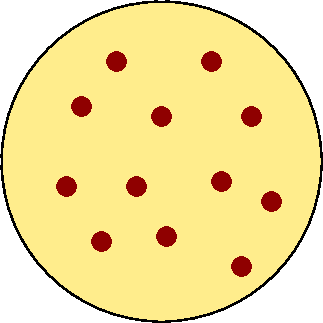 